SUGGERIMENTI PER COSTRUIRE UN’AGENDA VISIVASe il bambino/ragazzo ha difficoltà o non comprende la scrittura: si possono inserire le immagini o i simboli che conosce, da sole o affiancate da scritte (vedi esempio 3). Possono essere immagini stampate o attaccate con il velcro. Se legge si possono le immagini possono essere sostituiti dalle scritte (vedi esempio 2).Se il bambino/ragazzo ha una buona capacità di comprendere il tempo e conosce i giorni della settimana: si può creare un’agenda dell’intera settimana (vedi esempio 1). In caso contrario, si può creare una striscia visiva per ogni giorno (vedi esempio 4).Si può inserire l’orario o la fase della giornata (mattina, pomeriggio, sera) in base alla conoscenza che il bambino ha della scansione giornaliera. Inserire il più possibile le attività per cui non si prevedono già dei possibili cambiamenti. Per particolari attività in cui il bambino incontra difficoltà si possono creare dei programmi specifici; per esempio, questo può essere fatto per il momento dei compiti (vedi esempio 5), inserendo le materie da svolgere intervallate dalle pause (anche in questo caso, con scritte affiancate o meno da immagini). È possibile anche inserire il tempo dedicato a ogni attività per aiutare il bambino a regolarsi.L’agenda visiva può essere usata come semplice promemoria, e per rendere più chiara al bambino la successione delle attività si può decidere di far cancellare l’attività appena svolta, o di staccarla nel caso di strisce con immagini attaccate col velcro. LUNEDÌMARTEDÌMERCOLEDÌGIOVEDÌVENERDÌSABATODOMENICA8:009:0010:0011:0012:00LUNEDÌMARTEDÌMERCOLEDÌGIOVEDÌVENERDÌSABATODOMENICACOLAZIONECOLAZIONECOLAZIONECOLAZIONECOLAZIONECOLAZIONECOLAZIONEVIDEOLEZIONEGIOCOCOMPITIVIDEOLEZIONEGIOCOGIOCOCOMPITIPRANZOPRANZOPRANZOPRANZOPRANZOPRANZOPRANZOGIOCOVIDEOLEZIONEGIOCOGIOCOCOMPITIVIDEOLEZIONEGIOCOCENACENACENACENACENACENACENALUNEDÌMARTEDÌMERCOLEDÌGIOVEDÌVENERDÌSABATODOMENICA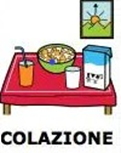 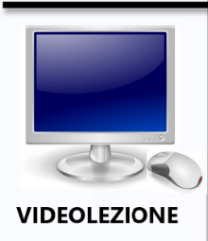 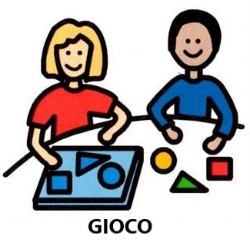 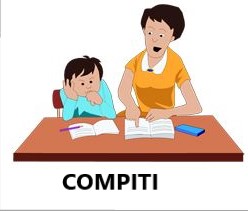 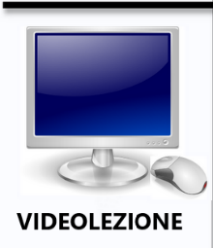 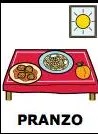 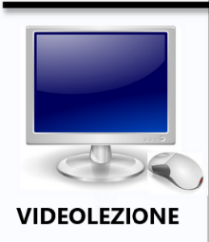 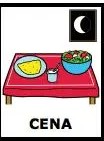 OGGIATTIVITÀATTIVITÀITALIANO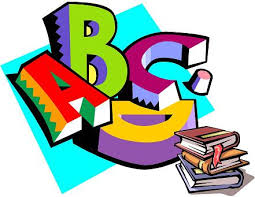 PAUSA (15 MINUTI)MATEMATICA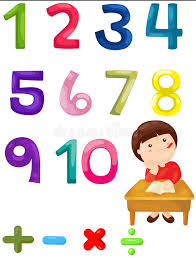 PAUSA (15 MINUTI)GEOGRAFIA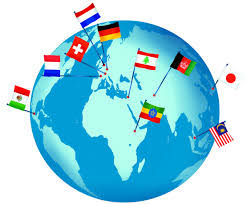 MERENDA!!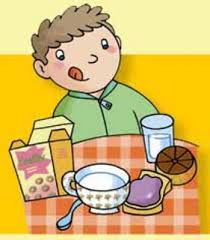 